	AUDITION APPLICATION FORM FOR ‘KIPPS - THE NEW HALF A SIXPENCE’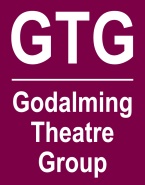 Please read the accompany audition information pack before completing this form.Please complete the details, save the document, and then e-mail it to Madeleine Gibb at m.gibb197@btinternet.com Don’t worry if the form runs into a second page.Please click here for full details of our privacy policy and how we will store your personal data PERSONAL DETAILS | PLEASE PROVIDE AS MUCH INFORMATION AS YOU CAN PERSONAL DETAILS | PLEASE PROVIDE AS MUCH INFORMATION AS YOU CAN PERSONAL DETAILS | PLEASE PROVIDE AS MUCH INFORMATION AS YOU CAN PERSONAL DETAILS | PLEASE PROVIDE AS MUCH INFORMATION AS YOU CAN PERSONAL DETAILS | PLEASE PROVIDE AS MUCH INFORMATION AS YOU CAN PERSONAL DETAILS | PLEASE PROVIDE AS MUCH INFORMATION AS YOU CAN PERSONAL DETAILS | PLEASE PROVIDE AS MUCH INFORMATION AS YOU CAN PERSONAL DETAILS | PLEASE PROVIDE AS MUCH INFORMATION AS YOU CAN PERSONAL DETAILS | PLEASE PROVIDE AS MUCH INFORMATION AS YOU CAN PERSONAL DETAILS | PLEASE PROVIDE AS MUCH INFORMATION AS YOU CAN PERSONAL DETAILS | PLEASE PROVIDE AS MUCH INFORMATION AS YOU CAN NameYOUR PHOTO If you are new to GTG, please insert or attach a current headshot photo here.AddressAddressPost codePost codeYOUR PHOTO If you are new to GTG, please insert or attach a current headshot photo here.EmailEmailYOUR PHOTO If you are new to GTG, please insert or attach a current headshot photo here.Telephone - daytime/evening/mobileTelephone - daytime/evening/mobileTelephone - daytime/evening/mobileTelephone - daytime/evening/mobileYOUR PHOTO If you are new to GTG, please insert or attach a current headshot photo here.AgeAgeHeightYOUR PHOTO If you are new to GTG, please insert or attach a current headshot photo here.Previous roles played in GTG productions. If you are a regular, please list the last 3 yearsPrevious roles played in GTG productions. If you are a regular, please list the last 3 yearsPrevious roles played in GTG productions. If you are a regular, please list the last 3 yearsPrevious roles played in GTG productions. If you are a regular, please list the last 3 yearsRoles played in other group’s productions in last 3 yearsRoles played in other group’s productions in last 3 yearsRoles played in other group’s productions in last 3 yearsRoles played in other group’s productions in last 3 yearsOther relevant information?Other relevant information?Other relevant information?Other relevant information?YOUR AUDITION – AND THE OUTCOMEYOUR AUDITION – AND THE OUTCOMEYOUR AUDITION – AND THE OUTCOMEYOUR AUDITION – AND THE OUTCOMEYOUR AUDITION – AND THE OUTCOMEYOUR AUDITION – AND THE OUTCOMEYOUR AUDITION – AND THE OUTCOMEYOUR AUDITION – AND THE OUTCOMEYOUR AUDITION – AND THE OUTCOMEYOUR AUDITION – AND THE OUTCOMEYOUR AUDITION – AND THE OUTCOMEList the principal character/s you wish to audition for. List the principal character/s you wish to audition for. List the principal character/s you wish to audition for. List the principal character/s you wish to audition for. Do you want to audition for ensemble?Do you want to audition for ensemble?Do you want to audition for ensemble?Do you want to audition for ensemble?If you are not cast, would you like to help with another aspect of the production – eg. back stage, props, technical? Please state how.If you are not cast, would you like to help with another aspect of the production – eg. back stage, props, technical? Please state how.If you are not cast, would you like to help with another aspect of the production – eg. back stage, props, technical? Please state how.If you are not cast, would you like to help with another aspect of the production – eg. back stage, props, technical? Please state how.IMPORTANT DATES FOR THE PRODUCTION IMPORTANT DATES FOR THE PRODUCTION IMPORTANT DATES FOR THE PRODUCTION IMPORTANT DATES FOR THE PRODUCTION IMPORTANT DATES FOR THE PRODUCTION IMPORTANT DATES FOR THE PRODUCTION IMPORTANT DATES FOR THE PRODUCTION IMPORTANT DATES FOR THE PRODUCTION IMPORTANT DATES FOR THE PRODUCTION IMPORTANT DATES FOR THE PRODUCTION IMPORTANT DATES FOR THE PRODUCTION Auditions – in GodalmingAuditions – in GodalmingAuditions – in GodalmingSunday 11th September 2022 - 2pm – 8pm Recalls:  Sunday 18th September 2022-  2pm – 6pm Sunday 11th September 2022 - 2pm – 8pm Recalls:  Sunday 18th September 2022-  2pm – 6pm Sunday 11th September 2022 - 2pm – 8pm Recalls:  Sunday 18th September 2022-  2pm – 6pm Sunday 11th September 2022 - 2pm – 8pm Recalls:  Sunday 18th September 2022-  2pm – 6pm Sunday 11th September 2022 - 2pm – 8pm Recalls:  Sunday 18th September 2022-  2pm – 6pm Sunday 11th September 2022 - 2pm – 8pm Recalls:  Sunday 18th September 2022-  2pm – 6pm Sunday 11th September 2022 - 2pm – 8pm Recalls:  Sunday 18th September 2022-  2pm – 6pm Sunday 11th September 2022 - 2pm – 8pm Recalls:  Sunday 18th September 2022-  2pm – 6pm Rehearsals – in Godalming Rehearsals – in Godalming Rehearsals – in Godalming Mon and Wed from Wed 4th Jan 2023 onwards/Sundays 2pm – 6pm from 29th JanuaryMon and Wed from Wed 4th Jan 2023 onwards/Sundays 2pm – 6pm from 29th JanuaryMon and Wed from Wed 4th Jan 2023 onwards/Sundays 2pm – 6pm from 29th JanuaryMon and Wed from Wed 4th Jan 2023 onwards/Sundays 2pm – 6pm from 29th JanuaryMon and Wed from Wed 4th Jan 2023 onwards/Sundays 2pm – 6pm from 29th JanuaryMon and Wed from Wed 4th Jan 2023 onwards/Sundays 2pm – 6pm from 29th JanuaryMon and Wed from Wed 4th Jan 2023 onwards/Sundays 2pm – 6pm from 29th JanuaryMon and Wed from Wed 4th Jan 2023 onwards/Sundays 2pm – 6pm from 29th JanuaryBen Travers Theatre Theatre, Godalming (mandatory) Ben Travers Theatre Theatre, Godalming (mandatory) Ben Travers Theatre Theatre, Godalming (mandatory) GET IN: FRIDAY 24TH MARCHBAND CALL SUNDAY 26TH MARCHTECH SUNDAY 26TH MARCHDRESS RUN MONDAY 27TH MARCHGET IN: FRIDAY 24TH MARCHBAND CALL SUNDAY 26TH MARCHTECH SUNDAY 26TH MARCHDRESS RUN MONDAY 27TH MARCHGET IN: FRIDAY 24TH MARCHBAND CALL SUNDAY 26TH MARCHTECH SUNDAY 26TH MARCHDRESS RUN MONDAY 27TH MARCHGET IN: FRIDAY 24TH MARCHBAND CALL SUNDAY 26TH MARCHTECH SUNDAY 26TH MARCHDRESS RUN MONDAY 27TH MARCHGET IN: FRIDAY 24TH MARCHBAND CALL SUNDAY 26TH MARCHTECH SUNDAY 26TH MARCHDRESS RUN MONDAY 27TH MARCHGET IN: FRIDAY 24TH MARCHBAND CALL SUNDAY 26TH MARCHTECH SUNDAY 26TH MARCHDRESS RUN MONDAY 27TH MARCHGET IN: FRIDAY 24TH MARCHBAND CALL SUNDAY 26TH MARCHTECH SUNDAY 26TH MARCHDRESS RUN MONDAY 27TH MARCHGET IN: FRIDAY 24TH MARCHBAND CALL SUNDAY 26TH MARCHTECH SUNDAY 26TH MARCHDRESS RUN MONDAY 27TH MARCHPerformances (mandatory)Performances (mandatory)Performances (mandatory)TUESDAY 28 MARCH – 1ST APRIL EVENINGS AT 7.30PM PLUS SATURDAY MATINEE 2.30PMTUESDAY 28 MARCH – 1ST APRIL EVENINGS AT 7.30PM PLUS SATURDAY MATINEE 2.30PMTUESDAY 28 MARCH – 1ST APRIL EVENINGS AT 7.30PM PLUS SATURDAY MATINEE 2.30PMTUESDAY 28 MARCH – 1ST APRIL EVENINGS AT 7.30PM PLUS SATURDAY MATINEE 2.30PMTUESDAY 28 MARCH – 1ST APRIL EVENINGS AT 7.30PM PLUS SATURDAY MATINEE 2.30PMTUESDAY 28 MARCH – 1ST APRIL EVENINGS AT 7.30PM PLUS SATURDAY MATINEE 2.30PMTUESDAY 28 MARCH – 1ST APRIL EVENINGS AT 7.30PM PLUS SATURDAY MATINEE 2.30PMTUESDAY 28 MARCH – 1ST APRIL EVENINGS AT 7.30PM PLUS SATURDAY MATINEE 2.30PMREHEARSALS | PLEASE ADVISE ANY DATES THAT ARE IMPOSSIBLE FOR YOU TO DOREHEARSALS | PLEASE ADVISE ANY DATES THAT ARE IMPOSSIBLE FOR YOU TO DOREHEARSALS | PLEASE ADVISE ANY DATES THAT ARE IMPOSSIBLE FOR YOU TO DOREHEARSALS | PLEASE ADVISE ANY DATES THAT ARE IMPOSSIBLE FOR YOU TO DOREHEARSALS | PLEASE ADVISE ANY DATES THAT ARE IMPOSSIBLE FOR YOU TO DOREHEARSALS | PLEASE ADVISE ANY DATES THAT ARE IMPOSSIBLE FOR YOU TO DOREHEARSALS | PLEASE ADVISE ANY DATES THAT ARE IMPOSSIBLE FOR YOU TO DOREHEARSALS | PLEASE ADVISE ANY DATES THAT ARE IMPOSSIBLE FOR YOU TO DOREHEARSALS | PLEASE ADVISE ANY DATES THAT ARE IMPOSSIBLE FOR YOU TO DOREHEARSALS | PLEASE ADVISE ANY DATES THAT ARE IMPOSSIBLE FOR YOU TO DOREHEARSALS | PLEASE ADVISE ANY DATES THAT ARE IMPOSSIBLE FOR YOU TO DOPlease list any dates (for any reason) between 4th Jan and Saturday 1st April 2023Please list any dates (for any reason) between 4th Jan and Saturday 1st April 2023Please list any dates (for any reason) between 4th Jan and Saturday 1st April 2023Please list any dates (for any reason) between 4th Jan and Saturday 1st April 2023Please advise any other theatre production commitments during our production period?Please advise any other theatre production commitments during our production period?Please advise any other theatre production commitments during our production period?Please advise any other theatre production commitments during our production period?THE COST FOR BEING PART OF THE SHOW (we will require payment before the first rehearsal date)THE COST FOR BEING PART OF THE SHOW (we will require payment before the first rehearsal date)THE COST FOR BEING PART OF THE SHOW (we will require payment before the first rehearsal date)THE COST FOR BEING PART OF THE SHOW (we will require payment before the first rehearsal date)THE COST FOR BEING PART OF THE SHOW (we will require payment before the first rehearsal date)THE COST FOR BEING PART OF THE SHOW (we will require payment before the first rehearsal date)THE COST FOR BEING PART OF THE SHOW (we will require payment before the first rehearsal date)THE COST FOR BEING PART OF THE SHOW (we will require payment before the first rehearsal date)THE COST FOR BEING PART OF THE SHOW (we will require payment before the first rehearsal date)THE COST FOR BEING PART OF THE SHOW (we will require payment before the first rehearsal date)THE COST FOR BEING PART OF THE SHOW (we will require payment before the first rehearsal date)Please click here for full details of our membership fees for taking part in our productionsPlease click here for full details of our membership fees for taking part in our productionsPlease click here for full details of our membership fees for taking part in our productionsPlease click here for full details of our membership fees for taking part in our productionsPlease click here for full details of our membership fees for taking part in our productionsPlease click here for full details of our membership fees for taking part in our productionsPlease click here for full details of our membership fees for taking part in our productionsPlease click here for full details of our membership fees for taking part in our productionsPlease click here for full details of our membership fees for taking part in our productionsPlease click here for full details of our membership fees for taking part in our productionsPlease click here for full details of our membership fees for taking part in our productionsEVERY CAST MEMBER WILL BE ASKED TO ACTIVELY PROMOTE THE SHOW - BY HELPING TO DISTRIBUTE FLYERS, HELPING WITH PROMOTIONS, AND ACTIVELY ENCOURAGING FRIENDS AND FAMILY TO BUY TICKETS.EVERY CAST MEMBER WILL BE ASKED TO ACTIVELY PROMOTE THE SHOW - BY HELPING TO DISTRIBUTE FLYERS, HELPING WITH PROMOTIONS, AND ACTIVELY ENCOURAGING FRIENDS AND FAMILY TO BUY TICKETS.EVERY CAST MEMBER WILL BE ASKED TO ACTIVELY PROMOTE THE SHOW - BY HELPING TO DISTRIBUTE FLYERS, HELPING WITH PROMOTIONS, AND ACTIVELY ENCOURAGING FRIENDS AND FAMILY TO BUY TICKETS.EVERY CAST MEMBER WILL BE ASKED TO ACTIVELY PROMOTE THE SHOW - BY HELPING TO DISTRIBUTE FLYERS, HELPING WITH PROMOTIONS, AND ACTIVELY ENCOURAGING FRIENDS AND FAMILY TO BUY TICKETS.EVERY CAST MEMBER WILL BE ASKED TO ACTIVELY PROMOTE THE SHOW - BY HELPING TO DISTRIBUTE FLYERS, HELPING WITH PROMOTIONS, AND ACTIVELY ENCOURAGING FRIENDS AND FAMILY TO BUY TICKETS.EVERY CAST MEMBER WILL BE ASKED TO ACTIVELY PROMOTE THE SHOW - BY HELPING TO DISTRIBUTE FLYERS, HELPING WITH PROMOTIONS, AND ACTIVELY ENCOURAGING FRIENDS AND FAMILY TO BUY TICKETS.EVERY CAST MEMBER WILL BE ASKED TO ACTIVELY PROMOTE THE SHOW - BY HELPING TO DISTRIBUTE FLYERS, HELPING WITH PROMOTIONS, AND ACTIVELY ENCOURAGING FRIENDS AND FAMILY TO BUY TICKETS.EVERY CAST MEMBER WILL BE ASKED TO ACTIVELY PROMOTE THE SHOW - BY HELPING TO DISTRIBUTE FLYERS, HELPING WITH PROMOTIONS, AND ACTIVELY ENCOURAGING FRIENDS AND FAMILY TO BUY TICKETS.EVERY CAST MEMBER WILL BE ASKED TO ACTIVELY PROMOTE THE SHOW - BY HELPING TO DISTRIBUTE FLYERS, HELPING WITH PROMOTIONS, AND ACTIVELY ENCOURAGING FRIENDS AND FAMILY TO BUY TICKETS.EVERY CAST MEMBER WILL BE ASKED TO ACTIVELY PROMOTE THE SHOW - BY HELPING TO DISTRIBUTE FLYERS, HELPING WITH PROMOTIONS, AND ACTIVELY ENCOURAGING FRIENDS AND FAMILY TO BUY TICKETS.EVERY CAST MEMBER WILL BE ASKED TO ACTIVELY PROMOTE THE SHOW - BY HELPING TO DISTRIBUTE FLYERS, HELPING WITH PROMOTIONS, AND ACTIVELY ENCOURAGING FRIENDS AND FAMILY TO BUY TICKETS.